PLANTILLA DE AGENDA DE REUNIÓN DIARIA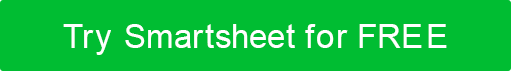 FECHAUBICACIÓNUBICACIÓNUBICACIÓNHORA DE COMIENZOHORA DE FINALIZACIÓNHORA DE FINALIZACIÓN10:3011:0011:00FACILITADORCORREO ELECTRÓNICO DE CONTACTOCORREO ELECTRÓNICO DE CONTACTOCORREO ELECTRÓNICO DE CONTACTOTELÉFONO DE CONTACTOTELÉFONO DE CONTACTOTELÉFONO DE CONTACTOASISTENTES SOLICITADOSASISTENTES SOLICITADOSASISTENTES SOLICITADOSASISTENTES SOLICITADOSASISTENTES SOLICITADOSASISTENTES SOLICITADOSASISTENTES SOLICITADOSHORARIOPUNTO DEL ORDEN DEL DÍANOTASNOTASPRESENTADORPRESENTADORPRESENTADORDURACIÓNActividad comercial del día anterior• Ventas en tiendas• Ventas por teléfono• Ventas en línea• Vendedor individual0:10Revisión del inventario entrante0:03Estado de visualización0:02Noticias de la industria0:03Estudio de mercado0:05Negocios en curso0:05Otro0:02Aplazamiento0:00RENUNCIACualquier artículo, plantilla o información proporcionada por Smartsheet en el sitio web es solo para referencia. Si bien nos esforzamos por mantener la información actualizada y correcta, no hacemos representaciones o garantías de ningún tipo, expresas o implícitas, sobre la integridad, precisión, confiabilidad, idoneidad o disponibilidad con respecto al sitio web o la información, artículos, plantillas o gráficos relacionados contenidos en el sitio web. Por lo tanto, cualquier confianza que deposite en dicha información es estrictamente bajo su propio riesgo.